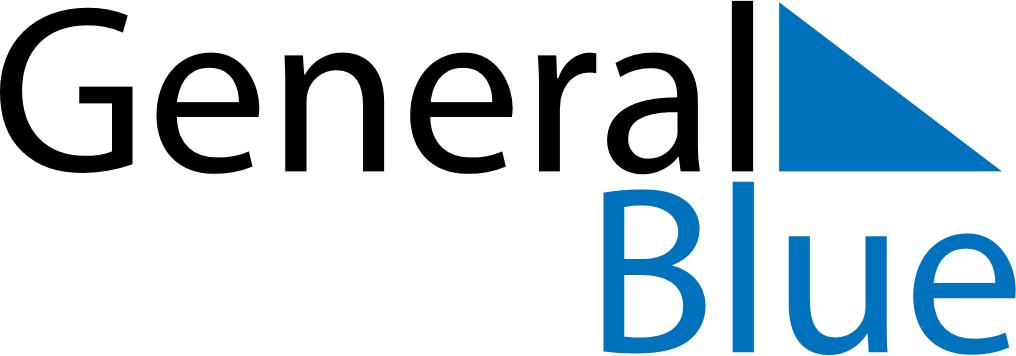 June 2024June 2024June 2024June 2024June 2024June 2024June 2024Inhambane, Inhambane, MozambiqueInhambane, Inhambane, MozambiqueInhambane, Inhambane, MozambiqueInhambane, Inhambane, MozambiqueInhambane, Inhambane, MozambiqueInhambane, Inhambane, MozambiqueInhambane, Inhambane, MozambiqueSundayMondayMondayTuesdayWednesdayThursdayFridaySaturday1Sunrise: 6:13 AMSunset: 4:58 PMDaylight: 10 hours and 45 minutes.23345678Sunrise: 6:14 AMSunset: 4:58 PMDaylight: 10 hours and 44 minutes.Sunrise: 6:14 AMSunset: 4:58 PMDaylight: 10 hours and 44 minutes.Sunrise: 6:14 AMSunset: 4:58 PMDaylight: 10 hours and 44 minutes.Sunrise: 6:14 AMSunset: 4:58 PMDaylight: 10 hours and 43 minutes.Sunrise: 6:15 AMSunset: 4:58 PMDaylight: 10 hours and 43 minutes.Sunrise: 6:15 AMSunset: 4:58 PMDaylight: 10 hours and 42 minutes.Sunrise: 6:16 AMSunset: 4:58 PMDaylight: 10 hours and 42 minutes.Sunrise: 6:16 AMSunset: 4:58 PMDaylight: 10 hours and 41 minutes.910101112131415Sunrise: 6:16 AMSunset: 4:58 PMDaylight: 10 hours and 41 minutes.Sunrise: 6:17 AMSunset: 4:58 PMDaylight: 10 hours and 41 minutes.Sunrise: 6:17 AMSunset: 4:58 PMDaylight: 10 hours and 41 minutes.Sunrise: 6:17 AMSunset: 4:58 PMDaylight: 10 hours and 41 minutes.Sunrise: 6:17 AMSunset: 4:58 PMDaylight: 10 hours and 40 minutes.Sunrise: 6:18 AMSunset: 4:58 PMDaylight: 10 hours and 40 minutes.Sunrise: 6:18 AMSunset: 4:58 PMDaylight: 10 hours and 40 minutes.Sunrise: 6:18 AMSunset: 4:59 PMDaylight: 10 hours and 40 minutes.1617171819202122Sunrise: 6:19 AMSunset: 4:59 PMDaylight: 10 hours and 39 minutes.Sunrise: 6:19 AMSunset: 4:59 PMDaylight: 10 hours and 39 minutes.Sunrise: 6:19 AMSunset: 4:59 PMDaylight: 10 hours and 39 minutes.Sunrise: 6:19 AMSunset: 4:59 PMDaylight: 10 hours and 39 minutes.Sunrise: 6:20 AMSunset: 4:59 PMDaylight: 10 hours and 39 minutes.Sunrise: 6:20 AMSunset: 4:59 PMDaylight: 10 hours and 39 minutes.Sunrise: 6:20 AMSunset: 5:00 PMDaylight: 10 hours and 39 minutes.Sunrise: 6:20 AMSunset: 5:00 PMDaylight: 10 hours and 39 minutes.2324242526272829Sunrise: 6:20 AMSunset: 5:00 PMDaylight: 10 hours and 39 minutes.Sunrise: 6:21 AMSunset: 5:00 PMDaylight: 10 hours and 39 minutes.Sunrise: 6:21 AMSunset: 5:00 PMDaylight: 10 hours and 39 minutes.Sunrise: 6:21 AMSunset: 5:01 PMDaylight: 10 hours and 39 minutes.Sunrise: 6:21 AMSunset: 5:01 PMDaylight: 10 hours and 39 minutes.Sunrise: 6:21 AMSunset: 5:01 PMDaylight: 10 hours and 40 minutes.Sunrise: 6:21 AMSunset: 5:01 PMDaylight: 10 hours and 40 minutes.Sunrise: 6:21 AMSunset: 5:02 PMDaylight: 10 hours and 40 minutes.30Sunrise: 6:21 AMSunset: 5:02 PMDaylight: 10 hours and 40 minutes.